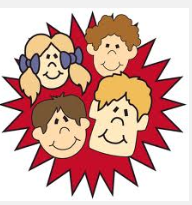 Coping SkillsDeveloping healthy coping skills at an early age helps when dealing with life challenges as they occur.  Some children need help talking through their feelings and identifying positive ways to deal with uncomfortable situations or feelings. Coping skills include: identifying one’s emotions, asking for help, increasing positive self-talk, refocusing attention on one’s strengths and learning calming techniques.   